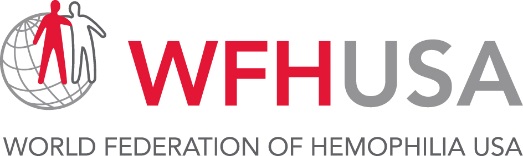 2019 SUSAN SKINNER MEMORIAL FUND SCHOLARSHIP APPLICATION  DEADLINE: JUNE 14, 2019The Susan Skinner Memorial Fund (SSMF) Scholarship was established in 2007 by the World Federation of Hemophilia USA (WFH USA) to support the training of women with bleeding disorders, or carriers, who have the potential to be future leaders in the bleeding disorders community. Two scholarships are being offered to two exceptional and deserving young female candidates from the US. The recipients will be funded to attend all of the following:WFH Global National Member Organization Training (GNMOT)
June 13 – 17, 2020
This training, held before and during the WFH World Congress for national member organizations of the WFH, includes capacity-building sessions for patient organizations in both developed and developing countries. Capacity building, leadership and strengthening of patient organizations are among the essential components of this program. 
 WFH World Congress
June 14 – 17 June 2020
The WFH World Congress is the single largest event in the WFH calendar and is very important to the global bleeding disorders community. Every second year, doctors, scientists, healthcare workers, people with bleeding disorders and bleeding disorders organizations gather to learn, discuss and debate the latest developments in bleeding disorders treatment and contribute to a strong global organization and community.
 WFH Annual Meeting of the General Assembly
June 18, 2020
Held every two years following the WFH World Congress, this formal invitation-only meeting brings together the leaders of the WFH’s national member organizations (NMO) to discuss and vote on items such as the WFH Constitution, WFH Board membership, new NMOs and future Congress bids.Criteria Applicants must meet the following criteria in order to be considered:Be between 18-30 years old on or before June 2020Be a female with hemophilia, von Willebrand disease or another bleeding disorder, or be a carrierDemonstrate leadership or strong leadership potentialHave a can-do attitudeBe able to communicate and work in English (Spanish is an asset)Have been an active volunteer of her bleeding disorder organization for at least the past yearBe committed to working with her bleeding disorder organization for at least the next two years after completing the trainingNot have participated in any previous WFH World CongressesNot have been a previous SSMF scholarship winnerApplication ChecklistPlease make sure to forward all completed forms and following documents at the same time:Part 1: ApplicantsRecent curriculum vitae or resume (2 pages maximum)One letter of recommendation (for example, from an employer or other institution where the applicant has worked, volunteered or studied) This letter may not come from a chapter, current NHF staff member or a family member/friend.Part 2: ChaptersNote: Executive Directors, Camp Directors, Program Directors, and other chapter staff are eligible to complete Part 2 of the SSMF application.DeadlineApplications must be submitted by Friday, June 14, 2019.It is your responsibility to ensure that the chapter completes and submits the referral form by Friday, June 14, 2019.Your application will not be considered complete until we receive all application materials. Late or incomplete applications will not be considered.The SSMF Scholarship recipients will be announced at the National Hemophilia Foundation Bleeding Disorders Conference in Anaheim, from October 3-5, 2019. More details will be given to winners together with the acceptance letters.What is IncludedTransportation and TravelReturn economy class round trip airfare from the winner’s US location to Kuala Lumpur, MalaysiaGround transportation on arrival from airport in Kuala Lumpur to the hotel and also on departure from the hotel to the airport in Kuala LumpurDaily shuttle service to/from the hotel and Convention CenterAccommodationsShared hotel accommodations (June 12-18, 2020)Note: Single rooms are available for an additional cost; more information will be given at booking timeMealsBreakfast: included in hotelWeekend lunch (Saturday and Sunday): near the GNMOT meeting roomWeek lunch (Monday – Wednesday):  at the Exhibition hallDinner (Monday and Wednesday): Congress social event and Congress closing banquetRegistrationGNMOT, WFH World Congress, and the WFH Annual Meeting of the General Assembly registrationAdditional ServicesA treatment room, and medical personnel will be available on-site Items NOT covered by the SSMF Scholarship:Transportation between your home and the airport (departure and arrival)Visa fees (if applicable)Medical and travel insurance (it is mandatory that you obtain both of these)Hotel room incidentals (e.g. Internet access, telephone calls, laundry, room service or pay-per-view movies)Dinners besides the Congress Social Event and Congress Closing BanquetCosts associated with early arrivals or late departures unless otherwise approved by WFH USAForms:PART 1: To be completed by the applicant Name of Applicant: Date of Birth: Mailing Address: City: State:  ZIP: Email address: Phone: Applicant’s bleeding disorder type or carrier status and severity (please provide as much information as you can so that we may properly accommodate your meals, travel and hotel):Additional Medical Information (do you have allergies, mobility needs, or other medical needs we should know to properly accommodate your meals, travel and hotel?):ESSAYS: Please answer the following essay questions and attach your responses to this application. You may write as much as you wish. Why should you be selected as a Susan Skinner Memorial Fund Scholar?Why would you like to participate in the WFH Global NMO Training, WFH World Congress, and the WFH Annual Meeting of the General Assembly? What will be your future involvement with your hemophilia organization? ADDITIONAL REQUIREMENTS: Please be sure to include the following along with these forms, as incomplete applications will not be considered: Recent curriculum vitae or resume for the applicant (2 pages maximum) One (1) letter of recommendation (for example, from an employer or other institution where the applicant has worked volunteered or studied. This letter may not come from your Chapter, current NHF staff, or a family member/friend) Signature:                                                                                                     Date: Applicants: Please submit completed Part 1 applications to Andreina Tovar at atovar@wfh.org or send via mail by JUNE 14, 2019 to:World Federation of HemophiliaATTN: Andreina Tovar, SSMF 2019 1425, boul. René-Lévesque Ouest, bureau 1200Montréal, Québec H3G 1T7 CanadaPART 2: To be completed by the Chapter Your Name: Chapter Name: Your Role at Chapter: IS RECOMMENDING THE FOLLOWING APPLICANT Name of Applicant: Applicant’s bleeding disorder type or carrier status and severity: SHORT ANSWERS: Please answer the following questions and attach your responses to this application. You may write as much as you wish. How long has the applicant been active in your organization? What positions has the applicant held during the above-mentioned time period? Describe the applicant’s current involvement in your organization. How will the applicant be involved with your organization in the future? Any other comments? Signature:                                                                                                    Date: Chapter staff: Please submit completed Part 2 applications to Andreina Tovar at atovar@wfh.org or send via mail by JUNE 14, 2019 to:World Federation of HemophiliaATTN: Andreina Tovar, SSMF 2019 1425, boul. René-Lévesque Ouest, bureau 1200Montréal, Québec H3G 1T7 CanadaFor More Information, Contact:Andreina Tovar, WFH Philanthropy Manager at atovar@wfh.org 